DAFTAR PUSTAKA Djohan, Agustinus Johanes. 2016. “Manajemen & Srategi Pembelian”. Malang : Media Nusa Creative.Endra, Febri. 2017. “Pengantar Metodologi Penelitian (Statistika Praktis”. Sidoarjo : Zifatama Jawara.Ghozali, Imam. 2018. “Aplikasi Analisis Multivariate dengan Program IBM SPSS 25 Edisi 9”. Semarang : Badan Penerbit Universitas Diponegoro.Hermawan, Asep. 2017. “Penelitian Bisnis Pendekatan Kuantitatif”. Jakarta : Kencana.Gunawan, Reza. 2017. “Pengaruh Inovasi Produk dan Promosi terhadap Keputusan Pembelian pada Medan Napoleon Jalan Wahid Hasyim Medan”. Medan : Universitas Sumatera Utara.Hidayat, Riau Rahmat. 2018. “Pengaruh Harga dan Kualitas Produk terhadap Keputusan Pembelian”. Sumatera Utara : Universitas Islam Negeri Sumatera Utara.Kontributor Wikipedia, "Koperasi," Wikipedia, Ensiklopedia Bebas, https://id.wikipedia.org/w/index.php?title=Koperasi&oldid=13840164(diakses pada Januari 12, 2022)Kurniawan, Arief Rakhman. 2018. “Dasar-dasar Marketing”. Yogyakarta : QUADRAN.Kotler, Philip dan Kevin L. Keller. 2016. “Marketing Management”. Edisi ke 15. Penerbit Pearson Education Limited 2016.Kotler, Philip and Gary Amstrong. (2016). “Prinsip-prinsip Pemasaran”. Edisi13. Jilid 1. Jakarta : ErlanggaNurhuda, Muhammad. 2019. “Pengaruh Harga dan Kualitas Produk terhadap Keputusan Pembelian Konsumen pada Produk Tupperware di Business Leader Mutiara Rinjani Mataram”. Mataram : Universitas Muhammadiyah Mataram.Pratiwi, Astika (2016) Pengaruh Lokasi, Harga, dan Keberagaman Produk Terhadap Minat Beli pada Pasar Tradisional Argosari Wonosari. S1 thesis, Fakultas Ekonomi.Priansa, Donni Juni. 2017. “Perilaku Konsumen dalam Persaingan Bisnis Kontemporer”. Bandung : Alfabeta.Putra, Vinardo Setiyo. 2021. “Pengaruh Harga dan Inovasi Produk terhadap Keputusan Pembelian di Wisna Fresh Desa Siman Kecamatan Siman Kabupaten Ponorogo”. Ponorogo : Institut Agama Islam Negeri Ponorogo.Ramlah. 2020. “Pengaruh Promosi, Harga dan Inovasi Produk terhadap Keputusan Pembelian Batik Tulis Jambi di Butik Mentari Kota Jambi”. Jambi : Universitas Islam Negeri (UIN) Sulthan Thoha Saifudin.Sangaji dan Sopiah. 2016. “Salesmanship (Kepenjualan)”. Jakarta : PT. Bumi Aksara.Sugiyono. 2015. “ Metode Penelitian Pendidikan”. Bandung : Alfabeta.Sugiyono. 2017. “Statistika untuk Penelitian”. Bandung : Alfabeta.Sugiyono. 2017. “Metode Penelitian Kuantitatif, Kualitatif, dan R&D”. Bandung : Alfabeta, CV.Sunyoto, Danang. 2015.”Manajemen Bisnis Ritel”. Jakarta : PT. BUKU SERU.Utami, Christina Whidya. 2018. “Manajemen Ritel”. Jakarta : Salemba Empat.Wibisono, Ekky Suti. 2019. “Pengaruh Kualitas Produk, Harga dan Kepuasan Konsumen terhadap Keputusan Pembelian Konsumen UD. Rizky Barokah di Balongbendo”. Surabaya : Universitas Bhayangkara Surabaya.LAMPIRAN Lampiran 1 Angket Penelitian“PENGARUH PROMOSI, HARGA DAN INOVASI PRODUK TERHADAP KEPUTUSAN PEMBELIAN PADA TOSERBA KOPERASI PEGAWAI REPUBLIK INDONESIA (KPRI) SINAR MURNI JATIBARANG BREBES”A. IDENTITAS RESPONDENNama		:Alamat		:Jenis Kelamin	:Jenis Usaha:B. PETUNJUK PENGISIAN ANGKET1. Isikan identitas diri anda terlebih dahulu dengan lengkap pada bagian A2. Bacalah angket dengan teliti dan cermat pertanyaan dalam angket/kuisoner di     bawah ini sebelum menjawab3. Jawablah pertanyaan dengan jujur sesuai keadaan diri anda4. Cara menjawabnya cukup memberikan tanda ceklis (v)    pada salah satu kolom jawaban yang dianggap sesuai5. Semua jenis pertanyaan wajib dijawab dan     hanya  diperkenankan memberi satu jawabanC. KETERANGAN PENGISIAN ANGKET   - SS		= Sangat Setuju   - S		= Setuju   - RG 		= Ragu-Ragu   - TS 		= Tidak Setuju   - STS 	= Sangat Tidak SetujuANGKET PROMOSI (X1)ANGKET HARGA (X2)                                           ANGKET INOVASI PRODUK (X3)                                      ANGKET KEPUTUSAN PEMBELIAN (Y)Lampiran 2 Data Tabulasi Uji CobaLampiran 3 Daftar Nama Responden Sampel DATA ANGGOTA KOPERASI PEGAWAI REPUBLIK INDONESIA SINAR MURNI JATIBARANG BREBES TAHUN 2021/2022Lampiran 4 Hasil Uji Validitas PromosiLampiran 5 Hasil Uji Validitas Harga Lampiran 6 Hasil Uji Validitas Inovasi Produk Lampiran 7 Hasil Uji Validitas Keputusan Pembelian Lampiran 8 Hasil Uji Realibilitas Promosi Lampiran  Uji Realibitas Harga Lampiran Uji Realibilitas Inovasi Produk Lampiran Uji Realibilitas Inovasi Produk Lampiran 9 Data Tabulasi Promosi Lampiran 10 Data Tabulasi Harga Lampiran 11 Data Tabulasi Inovasi Produk Lampiran 12 Data Tabulasi Keputusan Pembelian Lampiran 13 Hasil Uji Analisis Deskriptif Statistik Lampiran 14 Hasil Uji Linear Regresi Sederhana PromosiLampiran 15 Hasil Uji Linear Sederhana Harga Lampiran 16 Hasil Uji Linear Regresi Sederhana Inovasi Produk Lampiran 17 Hasil Uji Linear Berganda Lampiran 18 tabel Nilai r tabel Lampiran 19 tabel Nilai t tabel Titik Persentase Distribusi t (df = 1-40) Titik Presentase Distribusi t (df = 41 – 80)Titik Persentase Distribusi t (df = 81 – 120)Lampiran 20 tabel Nilai f tabel TABEL UJI F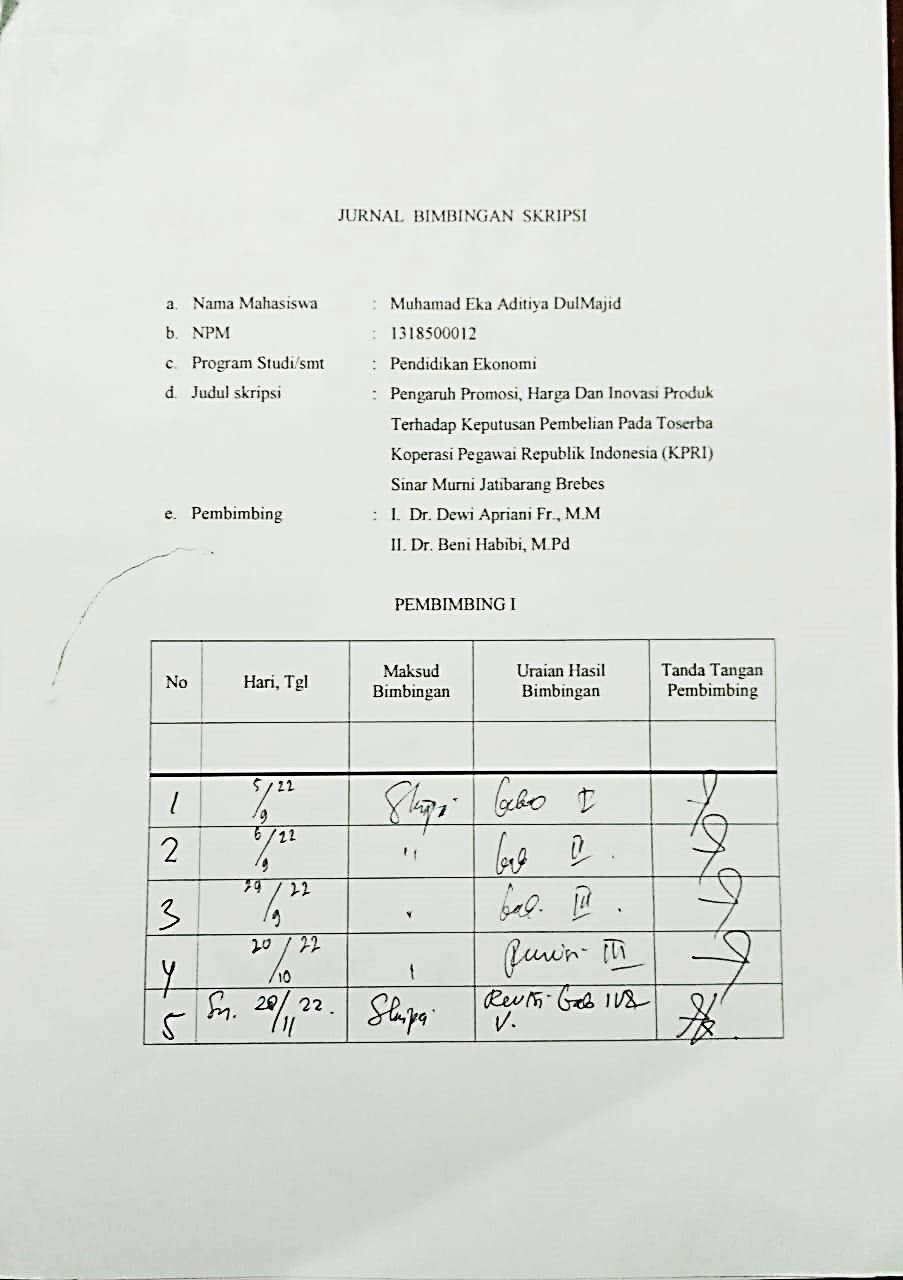 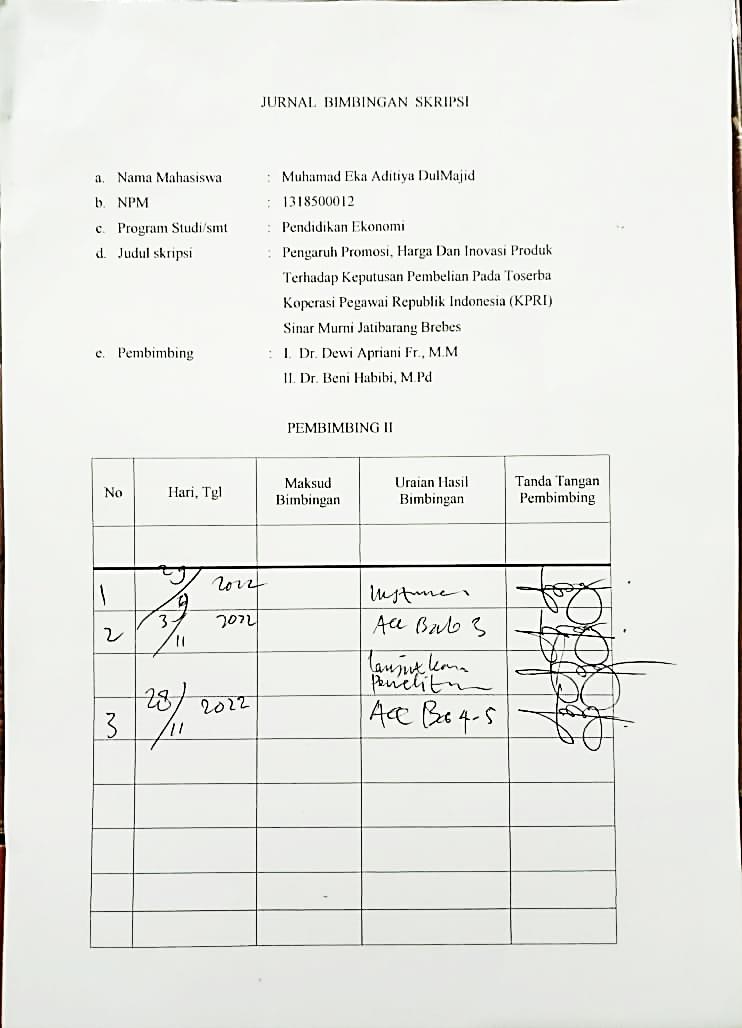 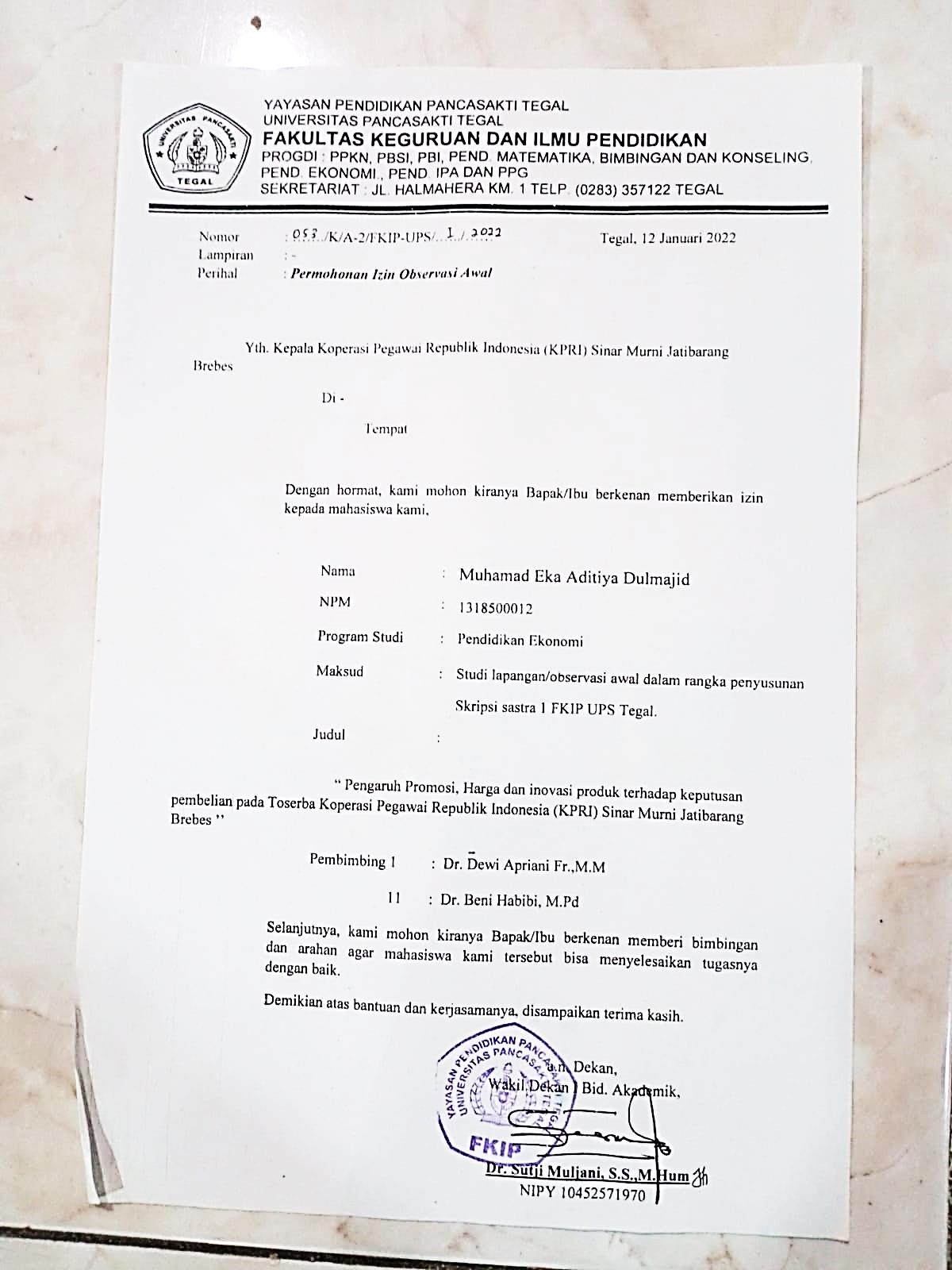 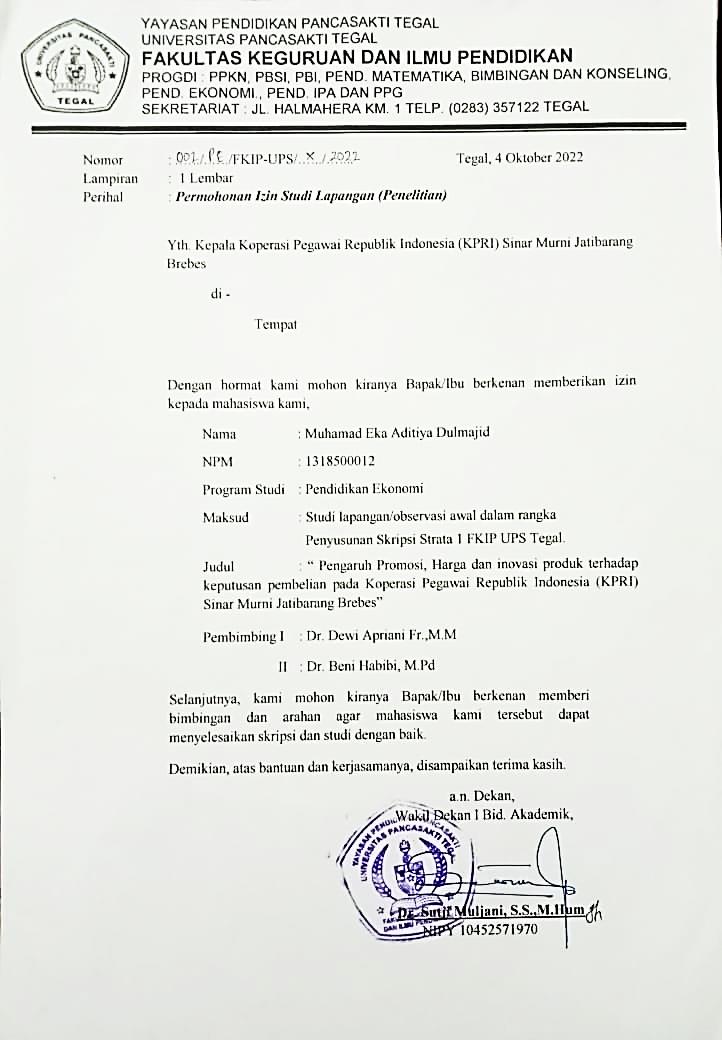 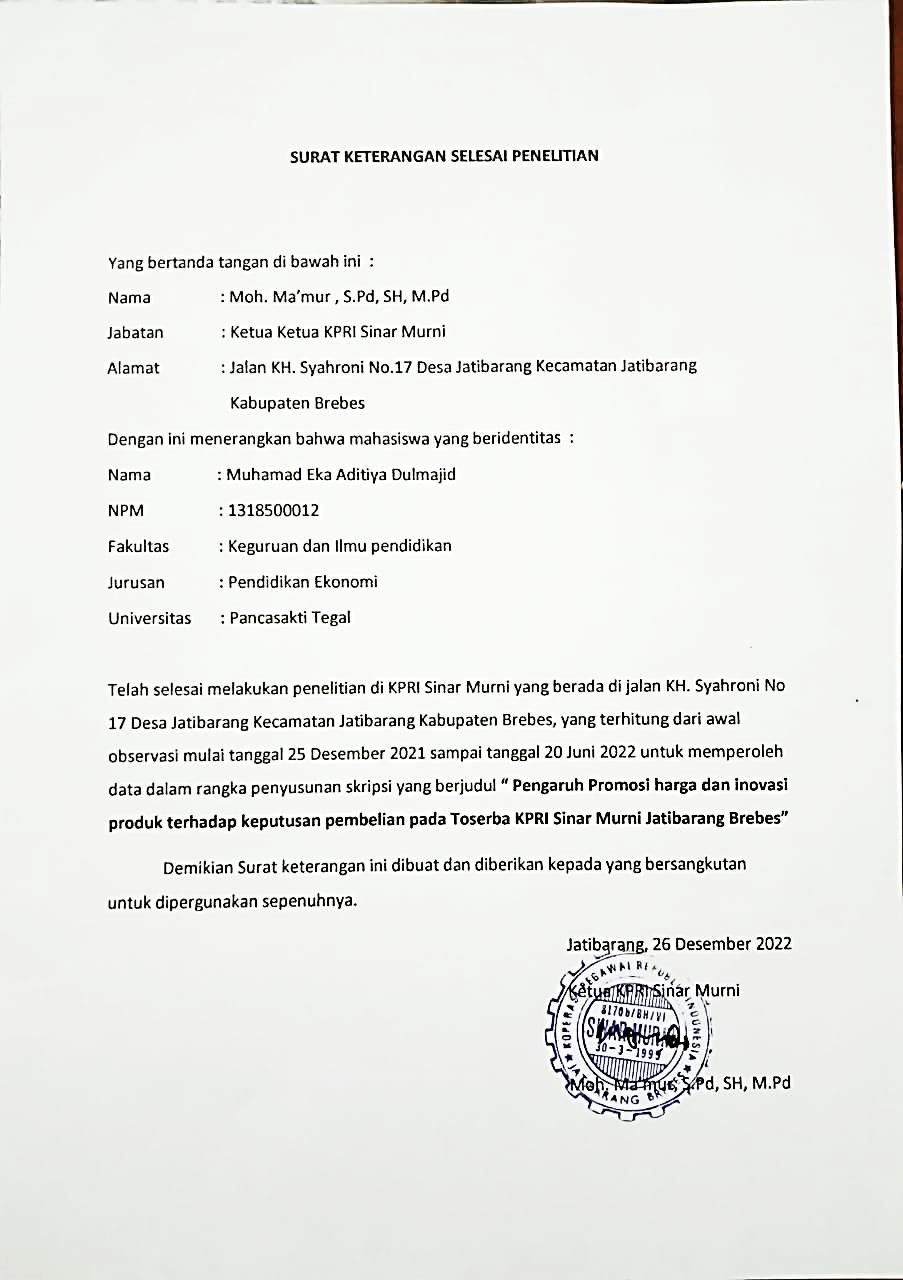 Lampiran 26 Dokumentasi Penelitian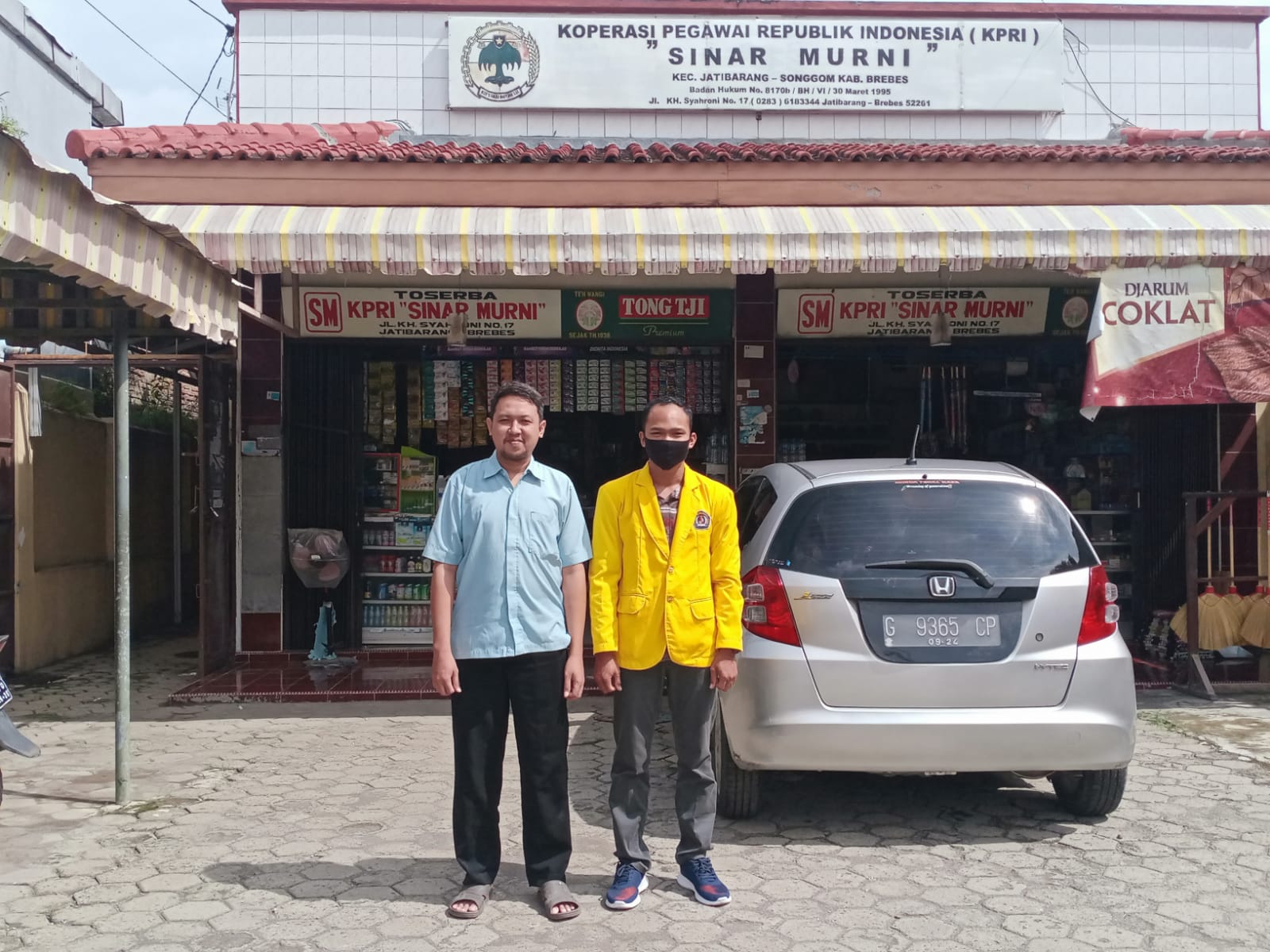 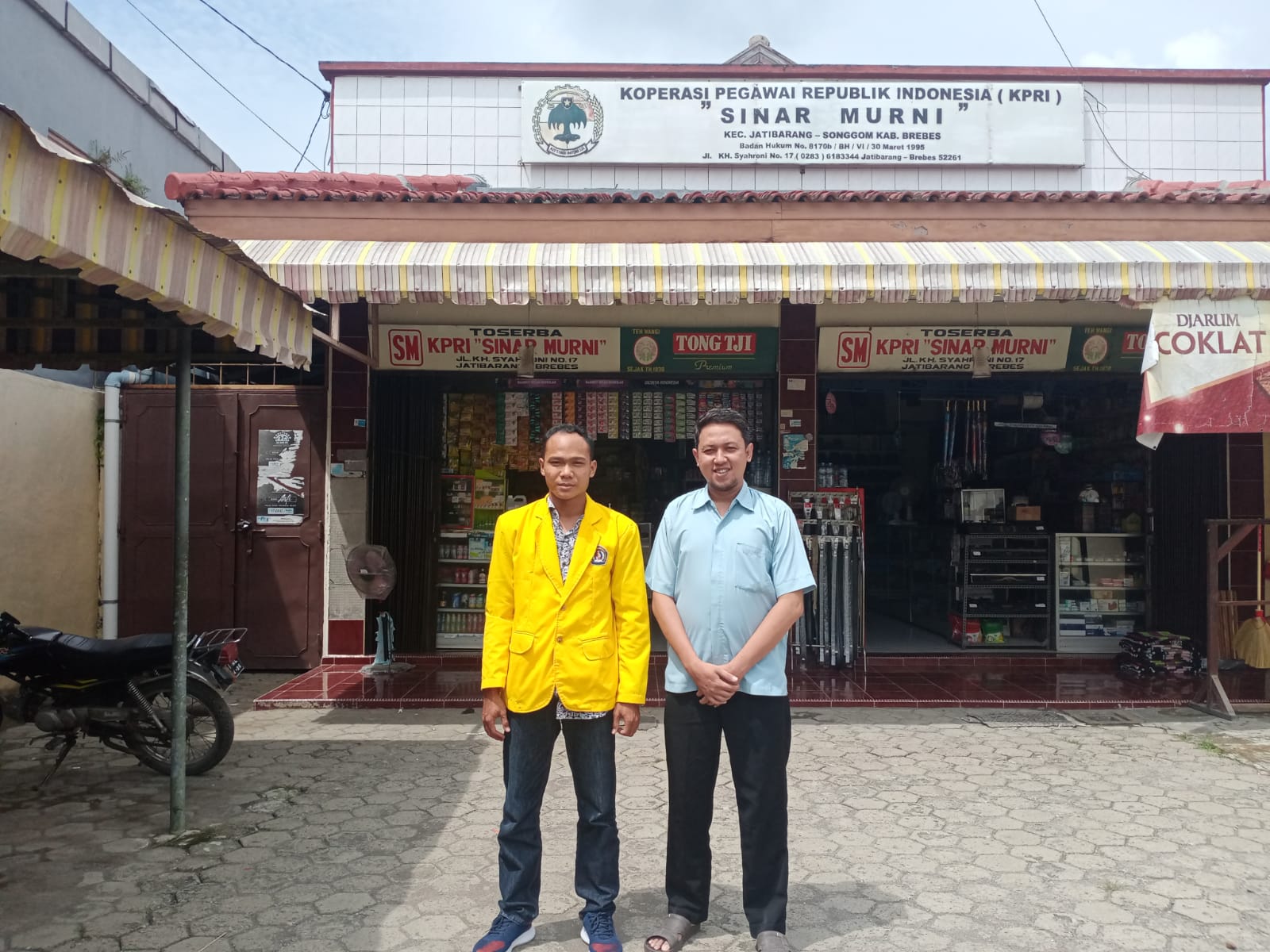 NoPernyataanSkorSkorSkorSkorSkorA. Penerapan promosi oleh Koprasi (KPRI) Sinar MurniA. Penerapan promosi oleh Koprasi (KPRI) Sinar MurniSSSRGTSSTS1.Saya menyebarkan informasi promosi kepada calon konsumen yang potensial membeli produknya2.Saya menyebarkan informasi promosi dengan setrategi digital sehingga cepat sampai kepada calon konsumen3.Saya menjual produk sesuai dengan berbagai kebutuhan dan keinginan calon konsumen4.Dengan mutu dan kualitas terbaik saya menjual produk yang dibutuhkan calon konsumen5.Saya mampu mempromosikan dengan harga yang standar untuk menarik calon konsumen6.Dengan melakukan berbagai macam strategi yang terbaik untuk menarik calon konsumenNoPernyataanSkorSkorSkorSkorSkorA. Penerapan harga oleh Koprasi (KPRI) Sinar MurniA. Penerapan harga oleh Koprasi (KPRI) Sinar MurniSSSRGTSSTS1.Menerapkan harga pada suatu produk dengan harga jual yang rendah dengan harapan pasar akan peka terhadap harga2.Saya menetapkan harga yang alternatif untuk menghasilkan laba atau arus kas yang maksimal3.Menetapkan harga tertinggi hanya untuk produk baru yang kemudian menurunkan harga untuk menarik segmen lain4.Menetapkan harga dengan melihat kualitas produk5.Tinggi rendahnya harga sesuai kemampuan daya saing hargaNoPernyataanSkorSkorSkorSkorSkorA. Penerapan Inovasi oleh Koprasi (KPRI) Sinar MurniA. Penerapan Inovasi oleh Koprasi (KPRI) Sinar MurniSSSRGTSSTS1.Saya melakukan inovasi produk bukan hanya ide-ide baru melainkan dari ide lama yang di daur ulang 2.Saya mengubah sebuah produk atau layanan mengikuti trend zaman3.Dengan fitur produk yang berbeda dari jenis produk lainnya untuk memikat calon pembeli4.Melakukan inovasi desain produk untuk menambah nilai estetik untuk produknya5.Melakukan inovasi dengan meningkatkan tingkat kualitas produkNoPeryataanSkorSkorSkorSkorSkorA. Penerapan Keputusuan PembelianA. Penerapan Keputusuan PembelianSSSRGTSSTS1.Saya yakin pembeli mengenali produk melalui informasi internal/eksternal kemudian melakukan evaluasi produk untuk dibelinya2.Saya yakin sebelum melakukan keputusan pembelian seorang calon konsumen meneliti kualitas produknya3.Sebelum menentukan keputusan pembelian para konsumen akan menilai siapa penyalur barang atau produk tertentu 4.Saya yakin calon pembeli akan menetukan waktu pembelian apabila barang yang dibutuhkan diinginkan oleh calon konsumen5.Calon pembeli akan memutuskan jumlah pembelian suatu produk jika sudah membuat keputusan6.Saya yakin yang menentukan keputusan pembelian adalah factor personal seperti usia, gender, etnis, penghasilan dan gaya hidup7.Saya yakin yang menentukan keputusan pembelian adalah factor psikologis seperti persepsi, motivasi, pembelajaran, dan keyakinan.PromosiPromosiPromosiPromosiPromosiPromosiRespondenX1.1X1.2X1.3X1.4X1.5X1.6Total1444444242343544233444343224444333215411111964444442474343442284443442395444442510444444241155555530124445352513345554261445434424154444442416112212917333444211844444525194454442520443433212155444426221212321123123423152444232419253334442126122434162712121310285555532829325554243045444425HargaHargaHargaHargaHargaRespondenX2.1X2.2X2.3X2.4X2.5Total144233162453331834434419433443175533331764444420745244198544542294444420104444420115555525125535523135425420145545423154434419163334518173433417185444421195434420204444521215334217221232311232234314244244317254444319261543518272222412285543421295535523304454319Inovasi produkInovasi produkInovasi produkInovasi produkInovasi produkRespondenX3.1X3.2X3.3X3.4X3.5Total155444222553252035543522444435205454452264542318744445218245251894433418104424519114544522124435521134454421144544522155442520164455523174445421184444521194445421204445421214454320222321210233232313242343416254444319263255217272444216283545522292555522304444420Keputusan PembelianKeputusan PembelianKeputusan PembelianKeputusan PembelianKeputusan PembelianKeputusan PembelianKeputusan PembelianRespondenY.1Y.2Y.3Y.4Y.5Y.6Y.7Total144534332625354532273345443326444433442655342534266444444428744444242684444444289555555535104544444291155555553512555455332135545545331445443442815444444428165453333261733543532618444444428194443434262055544433021444334426222222324172334543222324344432424254344444272623455552927222322316284344444272955455533230444444428NoNAMA ANGGOTANOMOR INDUK JENIS KELAMINJENIS KELAMINUNIT KERJANoNAMA ANGGOTANOMOR INDUK LPUNIT KERJANoNAMA ANGGOTANOMOR INDUK 125129UNIT KERJA1Moh. Syarifulloh933√SD Jatibarang Lor 012Sri Astuti452√SD Jatibarang Lor 013Darojah596√SD Jatibarang Lor 014Yulfikhoh862√SD Jatibarang Lor 015Hawindar Sulami563√SD Jatibarang Lor 026Ropiah410√SD Jatibarang Lor 027Sri Ekowati580√SD Jatibarang Lor 028Muchtar Umri905√SD Jatibarang Lor 029Kristalia Rahmawati936√SD Jatibarang Lor 0210Rofiah907√SD Jatibarang Lor 0311Absoleh937√SD Jatibarang Lor 0312Fiyan Agus Pramana974√SD Jatibarang Lor 0313Akhmad Mustofa858√SD Tegalwulung 0114Marfuah924√SD Tegalwulung 0115Masis Faozan964√SD Tegalwulung 0116Masrifah977√SD Tegalwulung 0117Kidin778√SD Tegalwulung 0218Agus Subkhan962√SD Tegalwulung 0219Sugeng Nuryadin963√SD Tegalwulung 0220Jarukhi809√SD Pamengger 0121Kapsun659√SD Pamengger 0122Moh. Makhrus855√SD Pamengger 0123Ristini Puji Utami898√SD Pamengger 0124Tri Eko Wiji Prayitno940√SD Pamengger 0125Suswati664√SD Pamengger 0226Bambang S.632√SD Pamengger 0227Siti Umroh861√SD Pamengger 0228M. Saeful Majid970√SD Pamengger 0229Haryono818√SD Karanglo 0130Sri Harjanti791√SD Karanglo 0131Agus Darmanto843√SD Karanglo 0132Sumarjo745√SD Karanglo 0233Angga Febry H.908√SD Karanglo 0234Fathimah947√SD Karanglo 0235Dwi Sri Mubarokah954√SD Karanglo 0236Jumarsih689√SD Tembelang 0137Diswati738√SD Tembelang 0138Caridin663√SD Tembelang 0139Ria Marlina874√SD Tembelang 0140Ruslani735√SD Tembelang 0241Atik Nurwasiati783√SD Tembelang 0242Joko Yunianto794√SD Tembelang 0243Muadah426√SD Kendawa 0144Muh. Jusuf913√SD Kendawa 0145Aryati744√SD Kendawa 0246Suneti583√SD Kendawa 0247Siti Fatikha420√SD Kendawa 0248Liyanti784√SD Buaran 0149Wahyu Widiyanti808√SD Buaran 0150Endang Rohayatun857√SD Buaran 0151Sulastri704√SD Buaran 0252Farokha724√SD Buaran 0253Nur Hidayah788√SD Buaran 0254Siyol925√SD Buaran 0255Sukartono909√SD Rengasbandung 0156Siska Yuanita923√SD Rengasbandung 0157Prasetyo Yuniarto934√SD Rengasbandung 0158Tasmuri935√SD Rengasbandung 0159Sairah549√SD Rengasbandung 0260Rini Dwi Wahyuningsih922√SD Rengasbandung 0261Ismiati864√SD Rengasbandung 0262Kusumo Handoko961√SD Rengasbandung 0263Mohammad Hisyam914√SD Kedungtukang 0164Sodikhun787√SD Kedungtukang 0265Jukhaeni516√SD Kedungtukang 0266Suprinitatun544√SD Kedungtukang 0267Wison Susanto892√SD Kedungtukang 0268Ida Widiyati863√SD Kalipucang69Daniatin762√SD Kalipucang70Saritinah685√SD Kalipucang71Sunoto741√SD Kalipucang72Suprapti972√SD Kalipucang73Abdul Kafi619√SD Kalialang74Dwi Bambang K648√SD Kalialang75Hastuti782√SD Kalialang76Rukijem669√SD Kalialang77Ali Mustofa966√SD Kalialang78Sunaryo792√SD Janegara 0179R. Muayanah789√SD Janegara 0180Abd. Kholik671√SD Janegara 0181Ade Irma Rusyanti951√SD Janegara 0182Wastoni973√SD Janegara 0183Darto802√SD Kertasinduyasa 0184Nuripah387√SD Kertasinduyasa 0185Masnuatul Ulfah781√SD Kertasinduyasa 0286Didi Junaedi932√SD Kertasinduyasa 0287Masruroh967√SD Kertasinduyasa 0288Irianto441√SD Jatibarang Lor 0489Ida Susanti622√SD Jatibarang Lor 0490Jaetun660√SD Klampis 0191Sri Rokhmatun593√SD Klampis 0192Mundarti759√SD Klampis 0193Sutrimo971√SD Klampis 0194Adimun584√SD Klampis 0295Okhta Halida965√SD Klampis 0296Rini Hastuti446√SD Kebonagung97Kasidin751√SD Kebonagung98Sri Handaiyani819√SD Kebonagung99Sartono867√SD Kebonagung100Abdul Karim746√SD Jatibarang Kidul 01101Supriani676√SD Jatibarang Kidul 01102Kunto Purnomo693√SD Jatibarang Kidul 01103Rinawati946√SD Jatibarang Kidul 01104Era Ratna Safitri968√SD Jatibarang Kidul 01105Sri Mulami770√SD Jatibarang Kidul 03106Budi Yuliyanto903√SD Jatibarang Kidul 03107Endah Sulistyowati856√SD Jatibarang Kidul 03108Ika Setiani915√SD Jatibarang Kidul 03109Nurhayati349√SD Jatibarang Kidul 04110Nurkhatun847√SD Jatibarang Kidul 04111Ruswan668√SD Pedeslohor 01112Titin Suryani813√SD Pedeslohor 01113NN. Munaeni656√SD Pedeslohor 01114Murtinem840√SD Klikiran115Dwi Apriyanah897√SD Klikiran116Juhari888√SD Bojong 01117Darno757√SD Bojong 01118Mohammad Komarudin969√SD Bojong 01119Harsen Purontoko943√SD Bojong 02120Indri Werdowati920√SD Bojong 02121Ermi Septiani956√SD Bojong 02122Nurokhmah960√SD Bojong 02123Danipah804√SD Kebogadung 01124Chumiyati587√SD Kebogadung 02125Siti Rosyidah893√SD Janegara 02126Sunardi821√SD Kemiriamba127Afiyatun Aqilah942√SD Kemiriamba128Hery Pratikno M938√SD Kemiriamba129Wasirudin525√SD Jatibarang Kidul 02130Khanidah654√SD Jatibarang Kidul 02131Abdul Syukur949√SD Jatibarang Kidul 05132Rokhaetun740√SD Jatibarang Kidul 05133Titi Nuraeni921√SD Jatibarang Kidul 05134Abu Salim734√SD Kramat 01135Umi Musyarofah772√SD Kramat 01136Nursalim797√SD Kramat 01137Kholati876√SD Kramat 01138Ali Shofan904√SD Kramat 01139Hanafi887√SD Kramat 02140Suradiyem742√SD Kramat 02141Jarudin860√SD Kramat 02142Muronah959√SD Kramat 02143Hj. Rati202√Manual144Moh. Ma'mur456√Manual145Tonri599√Manual146Waitah67√Manual147Ika Nursita906√Manual148Zaenudin878√Manual / Karyawan149Rodi881√Manual / Karyawan150Suharto883√Manual / Karyawan151M.A. Budi Setiawan882√Manual / Karyawan152Sri Herwanti884√Manual / Karyawan153Farhan AM√Manual / Karyawan154Harjo√Manual / Karyawan155Drs. Angkatno418√Manual156H. Solichin√Manual157Agus Mulyono927√SD Songgom 01158Nuridayani Sugesti928√SD Songgom 01159Samsudin817√SD Songgom 02160Rini Aryani838√SD Songgom 02161Rustoni553√SD Songgom 03162Suprihatin812√SD Songgom 03163Heru Madyan931√SD Songgom 03164Agus Marwoso978√SD Songgom 03165Sri Sulastri502√SD Songgom 04166Tarkhoni766√SD Songgom 04167AE830√SD Songgom 06168Kasmui625√SD Songgom 06169Suwaryono658√SD Songgom 08170Untung Sugiyanto715√SD Songgom 08171Eling Prayitno626√SD Rawalumbu172Puji Hartini436√SD Rawalumbu173A. Musofi948√SD Rawalumbu174Kontiroh768√SD Kemakmuran 01175M. Arif Rifai875√SD Kemakmuran 01176Mukhammad Surito976√SD Kemakmuran 01177Slamet M569√SD Jatirokeh 01178Janari645√SD Jatirokeh 01179Rokhanah631√SD Jatirokeh 02180Waryono646√SD Jatirokeh 02181Tatik Kurniawati633√SD Jatirokeh 02182Lidia Pangestika889√SD Jatirokeh 02183Dlomiri498√SD Jatirokeh 03184Maelah707√SD Jatirokeh 03185Takhrudin680√SD Cenang 01186Ibnu M. Tasdik850√SD Cenang 02187Supadmi834√SD Cenang 02188Ali Muaziz795√SD Cenang 03189Sartono773√SD Cenang 03190Agus Ijazi919√SD Cenang 03191Umaroh952√SD Cenang 03192Tri Yulianto820√SD Cenang 04193Zaenal Aziz890√SD Cenang 04194Tri Herningsih926√SD Cenang 04195Aspari950√SD Cenang 04196Suwarno497√SD Gegerkunci 01197Sunarto835√SD Gegerkunci 01198Diah Apriani638√SD Gegerkunci 01199Dargo832√SD Gegerkunci 01200Abdul Khalik700√SD Gegerkunci 02201Hj. Solicha597√SD Gegerkunci 02202Cipto Hadi869√SD Gegerkunci 02203Ida Zulikha944√SD Gegerkunci 02204Siti Kholifah774√SD Dukuhpayung205Heri Ripnanto495√SD Dukuhpayung206Siti Mulyani916√SD Dukuhpayung207Ahmad Faozan975√SD Dukuhpayung208Munawar665√SD Kalenpandan209Zarukhi623√SD Kalenpandan210Sularto775√SD Kalenpandan211Sugiman706√SD Kalenpandan212Rusdi Hartono941√SD Kalenpandan213Suyam Santoso678√SD Wanatawang 03214Saodah588√SD Wanatawang 03215Sujaroh955√SD Wanatawang 03216Danawi837√SD Wanatawang 04217Faridah865√SD Pengilon218Ba'diyatun Sa'diyah958√SD Pengilon219Saro'ah433√SD Dukuhmaja 01220Rastyawati594√SD Dukuhmaja 01221Faridah 2√SD Dukuhmaja 01222Aisyah726√SD Dukuhmaja 02223Solikhin825√SD Dukuhmaja 02224Kasirun829√SD Dukuhmaja 02225Abdul Munir598√SD Dukuhmaja 03226Suwarso718√SD Karangsembung 01227Mursyisdah440√SD Karangsembung 01228Samsuri702√SD Karangsembung 01229Sri Wigati859√SD Karangsembung 01230Ukriyah541√SD Karangsembung 01231Solikha634√SD Karangsembung 02232Waridah823√SD Karangsembung 02233Nurjanah713√SD Karangsembung 02234Mustakhiroh957√SD Karangsembung 02235Sulistinah853√SD Karangsembung 03236Daryati732√SD Karangsembung 04237Nasir833√SD Karangsembung 05238Rofiqoh953√SD Karangsembung 05239Legowo√SD Wanatawang 01240Akhmad Ansori545√SD Wanatawang 01241Wartiningsih705√SD Wanatawang 01242Akhmad Safi'i836√SD Wanatawang 01243Sukadi721√SD Wanacala 01244Sri Muninggar350√SD Wanacala 01245Robidin670√SD Wanacala 01246Lilis Suryani749√SD Wanacala 02247Sri Haryanti647√SD Wanacala 02248Siti Zubaedah683√SD Wanacala 02249H. Sutono491√Manual250Widodo627√Manual251H. Abdurahman449√Manual252Ratno603√Manual253Usman Efendi786√Manual254Sumarsih561√ManualCorrelationsCorrelationsCorrelationsCorrelationsCorrelationsCorrelationsCorrelationsCorrelationsCorrelationsX1.1X1.2X1.3X1.4X1.5X1.6TotalX1.1Pearson Correlation1.791**.653**.351.533**.396*.773**X1.1Sig. (2-tailed).000.000.057.002.030.000X1.1N30303030303030X1.2Pearson Correlation.791**1.704**.540**.636**.589**.865**X1.2Sig. (2-tailed).000.000.002.000.001.000X1.2N30303030303030X1.3Pearson Correlation.653**.704**1.714**.805**.610**.908**X1.3Sig. (2-tailed).000.000.000.000.000.000X1.3N30303030303030X1.4Pearson Correlation.351.540**.714**1.761**.705**.795**X1.4Sig. (2-tailed).057.002.000.000.000.000X1.4N30303030303030X1.5Pearson Correlation.533**.636**.805**.761**1.652**.875**X1.5Sig. (2-tailed).002.000.000.000.000.000X1.5N30303030303030X1.6Pearson Correlation.396*.589**.610**.705**.652**1.764**X1.6Sig. (2-tailed).030.001.000.000.000.000X1.6N30303030303030TotalPearson Correlation.773**.865**.908**.795**.875**.764**1TotalSig. (2-tailed).000.000.000.000.000.000TotalN30303030303030CorrelationsCorrelationsCorrelationsCorrelationsCorrelationsCorrelationsCorrelationsCorrelationsX2.1X2.2X2.3X4.4X5.5TotalX2.1Pearson Correlation1.475**.144.637**.062.746**X2.1Sig. (2-tailed).008.449.000.745.000X2.1N303030303030X2.2Pearson Correlation.475**1.207.409*.507**.781**X2.2Sig. (2-tailed).008.273.025.004.000X2.2N303030303030X2.3Pearson Correlation.144.2071.301.161.486**X2.3Sig. (2-tailed).449.273.106.394.006X2.3N303030303030X4.4Pearson Correlation.637**.409*.3011.337.793**X4.4Sig. (2-tailed).000.025.106.069.000X4.4N303030303030X5.5Pearson Correlation.062.507**.161.3371.566**X5.5Sig. (2-tailed).745.004.394.069.001X5.5N303030303030TotalPearson Correlation.746**.781**.486**.793**.566**1TotalSig. (2-tailed).000.000.006.000.001TotalN303030303030CorrelationCorrelationCorrelationCorrelationCorrelationCorrelationCorrelationCorrelationX3.1X3.2X3.3X3.4X3.5totalX3.1Pearson Correlation1.418*.227.236.384*.659**X3.1Sig. (2-tailed).022.228.210.036.000X3.1N303030303030X3.2Pearson Correlation.418*1.353.179.228.602**X3.2Sig. (2-tailed).022.056.344.226.000X3.2N303030303030X3.3Pearson Correlation.227.3531.499**.509**.765**X3.3Sig. (2-tailed).228.056.005.004.000X3.3N303030303030X3.4Pearson Correlation.236.179.499**1.219.628**X3.4Sig. (2-tailed).210.344.005.245.000X3.4N303030303030X3.5Pearson Correlation.384*.228.509**.2191.731**X3.5Sig. (2-tailed).036.226.004.245.000X3.5N303030303030totalPearson Correlation.659**.602**.765**.628**.731**1totalSig. (2-tailed).000.000.000.000.000totalN303030303030CorrelationsCorrelationsCorrelationsCorrelationsCorrelationsCorrelationsCorrelationsCorrelationsCorrelationsCorrelationsY1.1Y2.2Y3.3Y4.4Y5.5Y6.6Y7.7TotalY1.1Pearson Correlation1.639**.547**.227.581**.399*.035.726**Y1.1Sig. (2-tailed).000.002.228.001.029.855.000Y1.1N3030303030303030Y2.2Pearson Correlation.639**1.543**.535**.377*.453*.175.778**Y2.2Sig. (2-tailed).000.002.002.040.012.354.000Y2.2N3030303030303030Y3.3Pearson Correlation.547**.543**1.401*.405*.365*-.254.622**Y3.3Sig. (2-tailed).002.002.028.026.048.176.000Y3.3N3030303030303030Y4.4Pearson Correlation.227.535**.401*1.509**.584**.259.724**Y4.4Sig. (2-tailed).228.002.028.004.001.167.000Y4.4N3030303030303030Y5.5Pearson Correlation.581**.377*.405*.509**1.517**.290.766**Y5.5Sig. (2-tailed).001.040.026.004.003.120.000Y5.5N3030303030303030Y6.6Pearson Correlation.399*.453*.365*.584**.517**1.368*.782**Y6.6Sig. (2-tailed).029.012.048.001.003.045.000Y6.6N3030303030303030Y7.7Pearson Correlation.035.175-.254.259.290.368*1.386*Y7.7Sig. (2-tailed).855.354.176.167.120.045.035Y7.7N3030303030303030TotalPearson Correlation.726**.778**.622**.724**.766**.782**.386*1TotalSig. (2-tailed).000.000.000.000.000.000.035TotalN3030303030303030Reliability StatisticsReliability StatisticsCronbach's AlphaN of Items .9086Reliability StatisticsReliability StatisticsCronbach's AlphaN of Items.7055Reliability StatisticsReliability StatisticsCronbach's AlphaN of Items.7035Reliability StatisticsReliability StatisticsCronbach's AlphaN of Items.8147PromosiPromosiPromosiPromosiPromosiPromosiRespondenX1.1X1.2X1.3X1.4X1.5X1.6Total144444424234354423344434322444433321541111196444444247434344228444344239544444251044444424115555553012444535251334555426144543442415444444241611221291733344421184444452519445444252044343321215544442622121232112312342315244423241925333444212612243416271212131028555553282932555424304544442531453444243244244422335345542634434443223544555528364432241937445544263822344419395455542840334334204145554427424444322143344432204444544324454324342046443443224724544423483444432249445345255012544420513243442052444544255345555428545444232255454434245645345324575445242458344313185943442421604355142261233324176243452422633343442164454334236535333421664543342367324524206842331316HargaHargaHargaHargaHargaHargaRespondenX2.1X2.2X2.3X2.4X2.5Total144233162453331834434419433443175533331764444420745244198544542294444420104444420115555525125535523135425420145545423154434419163334518173433417185444421195434420204444521215334217221232311232234314244244317254444319261543518272222412285543421295535523304444319312234516324224214332434316342344316355423317363243214374343317383434418394425419403434317414554422423444318433433417443453419455342418462434417473445420483245317493534419504434318512344316524323416533443418545544422553444318563444318574445421584555423595545524604545422614334418624344419634432417643324416652334416663434418674344419684434217Inovasi produkInovasi produkInovasi produkInovasi produkInovasi produkInovasi produkRespondenX3.1X3.2X3.3X3.4X3.5Total155444222553252035543522444435205454452264542318744445218245251894433418104424519114544522124435521134454421144544522155442520164455523174445421184444521194445421204445421214454320222321210233232313242343416254444319263255217272444216283545522292555522304444420315442217322444418333445420343444318352454419363454319373454420383434418394443318404454320413453419423443317433334316444455523453454521464353520474343418483454521493455522504333518513434216523424417533413415542333314553434418565443319574545321584543420594545523603545421614442418624533419633433417644534420654553421663443418672442315683443317Keputusan PembelianKeputusan PembelianKeputusan PembelianKeputusan PembelianKeputusan PembelianKeputusan PembelianKeputusan PembelianKeputusan PembelianRespondenY.1Y.2Y.3Y.4Y.5Y.6Y.7Total1445343326253545322733454433264444334426553425342664444444287444442426844444442895555555351045444442911555555535125554553321355455453314454434428154444444281654533332617335435326184444444281944434342620555444330214443344262222223241723345432223243444324242543444442726234555529272223223162843444442729554555332304444444283135243332332344442324333324444243434434442635453444428363444534273734234442438323434423394554443294044334332441445444328424323444244323434342344345443427454445443284644343452747443443426484445434284954543442950433443425513243433225233344342453233444525544434345275534444342656443433526574554434295844355332759545343428603545434286144343242462543453428634434336276434433452665433443425663432434236734343422368233443221Descriptive StatisticsDescriptive StatisticsDescriptive StatisticsDescriptive StatisticsDescriptive StatisticsDescriptive StatisticsDescriptive StatisticsDescriptive StatisticsDescriptive StatisticsNRangeMinimumMaximumSumMeanStd. DeviationVariancetotalx16821930149121.934.28918.397Valid N (listwise)68Descriptive StatisticsDescriptive StatisticsDescriptive StatisticsDescriptive StatisticsDescriptive StatisticsDescriptive StatisticsDescriptive StatisticsDescriptive StatisticsDescriptive StatisticsNRangeMinimumMaximumSumMeanStd. DeviationVariancetotalx268141125125318.432.6897.233Valid N (listwise)68Descriptive StatisticsDescriptive StatisticsDescriptive StatisticsDescriptive StatisticsDescriptive StatisticsDescriptive StatisticsDescriptive StatisticsDescriptive StatisticsDescriptive StatisticsNRangeMinimumMaximumSumMeanStd. DeviationVariancetotalx368131023129919.102.5166.333Valid N (listwise)68Descriptive StatisticsDescriptive StatisticsDescriptive StatisticsDescriptive StatisticsDescriptive StatisticsDescriptive StatisticsDescriptive StatisticsDescriptive StatisticsDescriptive StatisticsNRangeMinimumMaximumSumMeanStd. DeviationVariancetotaly68191635179426.383.24610.538Valid N (listwise)68Model SummaryModel SummaryModel SummaryModel SummaryModel SummaryModelRR SquareAdjusted R SquareStd. Error of the Estimate1.541a.293.2822.750a. Predictors: (Constant), totalx1a. Predictors: (Constant), totalx1a. Predictors: (Constant), totalx1a. Predictors: (Constant), totalx1a. Predictors: (Constant), totalx1ANOVAaANOVAaANOVAaANOVAaANOVAaANOVAaANOVAaModelModelSum of SquaresdfMean SquareFSig.1Regression206.8221206.82227.342.000b1Residual499.236667.5641Total706.05967a. Dependent Variable: totallya. Dependent Variable: totallya. Dependent Variable: totallya. Dependent Variable: totallya. Dependent Variable: totallya. Dependent Variable: totallya. Dependent Variable: totallyb. Predictors: (Constant), totalx1b. Predictors: (Constant), totalx1b. Predictors: (Constant), totalx1b. Predictors: (Constant), totalx1b. Predictors: (Constant), totalx1b. Predictors: (Constant), totalx1b. Predictors: (Constant), totalx1CoefficientsaCoefficientsaCoefficientsaCoefficientsaCoefficientsaCoefficientsaCoefficientsaModelModelUnstandardized CoefficientsUnstandardized CoefficientsStandardized CoefficientstSig.ModelModelBStd. ErrorBetatSig.1(Constant)17.4011.7509.945.0001totalx1.410.078.5415.229.000a. Dependent Variable: totallya. Dependent Variable: totallya. Dependent Variable: totallya. Dependent Variable: totallya. Dependent Variable: totallya. Dependent Variable: totallya. Dependent Variable: totallyModel SummaryModel SummaryModel SummaryModel SummaryModel SummaryModelRR SquareAdjusted R SquareStd. Error of the Estimate1.720a.518.5102.271a. Predictors: (Constant), totalx2a. Predictors: (Constant), totalx2a. Predictors: (Constant), totalx2a. Predictors: (Constant), totalx2a. Predictors: (Constant), totalx2ANOVAaANOVAaANOVAaANOVAaANOVAaANOVAaANOVAaModelModelSum of SquaresdfMean SquareFSig.1Regression365.5691365.56970.861.000b1Residual340.490665.1591Total706.05967a. Dependent Variable: totallya. Dependent Variable: totallya. Dependent Variable: totallya. Dependent Variable: totallya. Dependent Variable: totallya. Dependent Variable: totallya. Dependent Variable: totallyb. Predictors: (Constant), totalx2b. Predictors: (Constant), totalx2b. Predictors: (Constant), totalx2b. Predictors: (Constant), totalx2b. Predictors: (Constant), totalx2b. Predictors: (Constant), totalx2b. Predictors: (Constant), totalx2CoefficientsaCoefficientsaCoefficientsaCoefficientsaCoefficientsaCoefficientsaCoefficientsaModelModelUnstandardized CoefficientsUnstandardized CoefficientsStandardized CoefficientstSig.ModelModelBStd. ErrorBetatSig.1(Constant)10.3791.9215.403.0001totalx2.869.103.7208.418.000a. Dependent Variable: totalya. Dependent Variable: totalya. Dependent Variable: totalya. Dependent Variable: totalya. Dependent Variable: totalya. Dependent Variable: totalya. Dependent Variable: totalyModel SummaryModel SummaryModel SummaryModel SummaryModel SummaryModelRR SquareAdjusted R SquareStd. Error of the Estimate1.558a.311.3012.715a. Predictors: (Constant), totalx3a. Predictors: (Constant), totalx3a. Predictors: (Constant), totalx3a. Predictors: (Constant), totalx3a. Predictors: (Constant), totalx3ANOVAaANOVAaANOVAaANOVAaANOVAaANOVAaANOVAaModelModelSum of SquaresdfMean SquareFSig.1Regression219.7191219.71929.818.000b1Residual486.339667.3691Total706.05967a. Dependent Variable: totalya. Dependent Variable: totalya. Dependent Variable: totalya. Dependent Variable: totalya. Dependent Variable: totalya. Dependent Variable: totalya. Dependent Variable: totalyb. Predictors: (Constant), totalx3b. Predictors: (Constant), totalx3b. Predictors: (Constant), totalx3b. Predictors: (Constant), totalx3b. Predictors: (Constant), totalx3b. Predictors: (Constant), totalx3b. Predictors: (Constant), totalx3CoefficientsaCoefficientsaCoefficientsaCoefficientsaCoefficientsaCoefficientsaCoefficientsaModelModelUnstandardized CoefficientsUnstandardized CoefficientsStandardized CoefficientstSig.ModelModelBStd. ErrorBetatSig.1(Constant)12.6352.5394.977.0001totalx3.720.132.5585.461.000a. Dependent Variable: totalya. Dependent Variable: totalya. Dependent Variable: totalya. Dependent Variable: totalya. Dependent Variable: totalya. Dependent Variable: totalya. Dependent Variable: totalyModel SummaryModel SummaryModel SummaryR SquareAdjusted R SquareStd. Error of the Estimate.576.5632.146a. Predictors: (Constant), totalx2, totalx1a. Predictors: (Constant), totalx2, totalx1a. Predictors: (Constant), totalx2, totalx1ANOVAaANOVAaANOVAaANOVAaANOVAaANOVAaANOVAaModelModelSum of SquaresdfMean SquareFSig.1Regression406.7332203.36644.162.000b1Residual299.326654.6051Total706.05967a. Dependent Variable: totalya. Dependent Variable: totalya. Dependent Variable: totalya. Dependent Variable: totalya. Dependent Variable: totalya. Dependent Variable: totalya. Dependent Variable: totalyb. Predictors: (Constant), totalx2, totalx1b. Predictors: (Constant), totalx2, totalx1b. Predictors: (Constant), totalx2, totalx1b. Predictors: (Constant), totalx2, totalx1b. Predictors: (Constant), totalx2, totalx1b. Predictors: (Constant), totalx2, totalx1b. Predictors: (Constant), totalx2, totalx1CoefficientsaCoefficientsaCoefficientsaCoefficientsaCoefficientsaCoefficientsaCoefficientsaModelModelUnstandardized CoefficientsUnstandardized CoefficientsStandardized CoefficientstSig.ModelModelBStd. ErrorBetatSig.1(Constant)8.6131.9094.513.0001totalx1.205.069.2712.990.0041totalx2.720.109.5976.589.000a. Dependent Variable: totalya. Dependent Variable: totalya. Dependent Variable: totalya. Dependent Variable: totalya. Dependent Variable: totalya. Dependent Variable: totalya. Dependent Variable: totalydf = (N-2)Tingkat signifikansi untuk uji satu arahTingkat signifikansi untuk uji satu arahTingkat signifikansi untuk uji satu arahTingkat signifikansi untuk uji satu arahTingkat signifikansi untuk uji satu arahdf = (N-2)0.050.0250.010.0050.0005df = (N-2)Tingkat signifikansi untuk uji dua arahTingkat signifikansi untuk uji dua arahTingkat signifikansi untuk uji dua arahTingkat signifikansi untuk uji dua arahTingkat signifikansi untuk uji dua arahdf = (N-2)0.10.050.020.010.00110.98770.99690.99950.99991.000020.90000.95000.98000.99000.999030.80540.87830.93430.95870.991140.72930.81140.88220.91720.974150.66940.75450.83290.87450.950960.62150.70670.78870.83430.924970.58220.66640.74980.79770.898380.54940.63190.71550.76460.872190.52140.60210.68510.73480.8470100.49730.57600.65810.70790.8233110.47620.55290.63390.68350.8010120.45750.53240.61200.66140.7800130.44090.51400.59230.64110.7604140.42590.49730.57420.62260.7419150.41240.48210.55770.60550.7247160.40000.46830.54250.58970.7084170.38870.45550.52850.57510.6932180.37830.44380.51550.56140.6788190.36870.43290.50340.54870.6652200.35980.42270.49210.53680.6524210.35150.41320.48150.52560.6402220.34380.40440.47160.51510.6287230.33650.39610.46220.50520.6178240.32970.38820.45340.49580.6074250.32330.38090.44510.48690.5974260.31720.37390.43720.47850.5880270.31150.36730.42970.47050.5790280.30610.36100.42260.46290.5703290.30090.35500.41580.45560.5620300.29600.34940.40930.44870.5541310.29130.34400.40320.44210.5465320.28690.33880.39720.43570.5392330.28260.33380.39160.42960.5322340.27850.32910.38620.42380.5254350.27460.32460.38100.41820.5189360.27090.32020.37600.41280.5126370.26730.31600.37120.40760.5066380.26380.31200.36650.40260.5007390.26050.30810.36210.39780.4950400.25730.30440.35780.39320.4896410.25420.30080.35360.38870.4843420.25120.29730.34960.38430.4791430.24830.29400.34570.38010.4742440.24550.29070.34200.37610.4694450.24290.28760.33840.37210.4647460.24030.28450.33480.36830.4601470.23770.28160.33140.36460.4557480.23530.27870.32810.36100.4514490.23290.27590.32490.35750.4473500.23060.27320.32180.35420.4432Pr0.250.100.050.0250.010.0050.001      df0.500.200.100.0500.020.0100.00211.000003.077686.3137512.7062031.8205263.65674318.3088420.816501.885622.919994.302656.964569.9248422.3271230.764891.637742.353363.182454.540705.8409110.2145340.740701.533212.131852.776453.746954.604097.1731850.726691.475882.015052.570583.364934.032145.8934360.717561.439761.943182.446913.142673.707435.2076370.711141.414921.894582.364622.997953.499484.7852980.706391.396821.859552.306002.896463.355394.5007990.702721.383031.833112.262162.821443.249844.29681100.699811.372181.812462.228142.763773.169274.14370110.697451.363431.795882.200992.718083.105814.02470120.695481.356221.782292.178812.681003.054543.92963130.693831.350171.770932.160372.650313.012283.85198140.692421.345031.761312.144792.624492.976843.78739150.691201.340611.753052.131452.602482.946713.73283160.690131.336761.745882.119912.583492.920783.68615170.689201.333381.739612.109822.566932.898233.64577180.688361.330391.734062.100922.552382.878443.61048190.687621.327731.729132.093022.539482.860933.57940200.686951.325341.724722.085962.527982.845343.55181210.686351.323191.720742.079612.517652.831363.52715220.685811.321241.717142.073872.508322.818763.50499230.685311.319461.713872.068662.499872.807343.48496240.684851.317841.710882.063902.492162.796943.46678250.684431.316351.708142.059542.485112.787443.45019260.684041.314971.705622.055532.478632.778713.43500270.683681.313701.703292.051832.472662.770683.42103280.683351.312531.701132.048412.467142.763263.40816290.683041.311431.699132.045232.462022.756393.39624300.682761.310421.697262.042272.457262.750003.38518310.682491.309461.695522.039512.452822.744043.37490320.682231.308571.693892.036932.448682.738483.36531330.682001.307741.692362.034522.444792.733283.35634340.681771.306951.690922.032242.441152.728393.34793350.681561.306211.689572.030112.437722.723813.34005360.681371.305511.688302.028092.434492.719483.33262370.681181.304851.687092.026192.431452.715413.32563380.681001.304231.685952.024392.428572.711563.31903390.680831.303641.684882.022692.425842.707913.31279400.680671.303081.683852.021082.423262.704463.30688Pr0.250.100.050.0250.010.0050.001       df0.500.200.100.0500.020.0100.002410.680521.302541.682882.019542.420802.701183.30127420.680381.302041.681952.018082.418472.698073.29595430.680241.301551.681072.016692.416252.695103.29089440.680111.301091.680232.015372.414132.692283.28607450.679981.300651.679432.014102.412122.689593.28148460.679861.300231.678662.012902.410192.687013.27710470.679751.299821.677932.011742.408352.684563.27291480.679641.299441.677222.010632.406582.682203.26891490.679531.299071.676552.009582.404892.679953.26508500.679431.298711.675912.008562.403272.677793.26141510.679331.298371.675282.007582.401722.675723.25789520.679241.298051.674692.006652.400222.673733.25451530.679151.297731.674122.005752.398792.671823.25127540.679061.297431.673562.004882.397412.669983.24815550.678981.297131.673032.004042.396082.668223.24515560.678901.296851.672522.003242.394802.666513.24226570.678821.296581.672032.002472.393572.664873.23948580.678741.296321.671552.001722.392382.663293.23680590.678671.296071.671092.001002.391232.661763.23421600.678601.295821.670652.000302.390122.660283.23171610.678531.295581.670221.999622.389052.658863.22930620.678471.295361.669801.998972.388012.657483.22696630.678401.295131.669401.998342.387012.656153.22471640.678341.294921.669011.997732.386042.654853.22253650.678281.294711.668641.997142.385102.653603.22041660.678231.294511.668271.996562.384192.652393.21837670.678171.294321.667921.996012.383302.651223.21639680.678111.294131.667571.995472.382452.650083.21446690.678061.293941.667241.994952.381612.648983.21260700.678011.293761.666911.994442.380812.647903.21079710.677961.293591.666601.993942.380022.646863.20903720.677911.293421.666291.993462.379262.645853.20733730.677871.293261.666001.993002.378522.644873.20567740.677821.293101.665711.992542.377802.643913.20406750.677781.292941.665431.992102.377102.642983.20249760.677731.292791.665151.991672.376422.642083.20096770.677691.292641.664881.991252.375762.641203.19948780.677651.292501.664621.990852.375112.640343.19804790.677611.292361.664371.990452.374482.639503.19663800.677571.292221.664121.990062.373872.638693.19526Pr0.250.100.050.0250.010.0050.001  df0.500.200.100.0500.020.0100.002810.677531.292091.663881.989692.373272.637903.19392820.677491.291961.663651.989322.372692.637123.19262830.677461.291831.663421.988962.372122.636373.19135840.677421.291711.663201.988612.371562.635633.19011850.677391.291591.662981.988272.371022.634913.18890860.677351.291471.662771.987932.370492.634213.18772870.677321.291361.662561.987612.369982.633533.18657880.677291.291251.662351.987292.369472.632863.18544890.677261.291141.662161.986982.368982.632203.18434900.677231.291031.661961.986672.368502.631573.18327910.677201.290921.661771.986382.368032.630943.18222920.677171.290821.661591.986092.367572.630333.18119930.677141.290721.661401.985802.367122.629733.18019940.677111.290621.661231.985522.366672.629153.17921950.677081.290531.661051.985252.366242.628583.17825960.677051.290431.660881.984982.365822.628023.17731970.677031.290341.660711.984722.365412.627473.17639980.677001.290251.660551.984472.365002.626933.17549990.676981.290161.660391.984222.364612.626413.174601000.676951.290071.660231.983972.364222.625893.173741010.676931.289991.660081.983732.363842.625393.172891020.676901.289911.659931.983502.363462.624893.172061030.676881.289821.659781.983262.363102.624413.171251040.676861.289741.659641.983042.362742.623933.170451050.676831.289671.659501.982822.362392.623473.169671060.676811.289591.659361.982602.362042.623013.168901070.676791.289511.659221.982382.361702.622563.168151080.676771.289441.659091.982172.361372.622123.167411090.676751.289371.658951.981972.361052.621693.166691100.676731.289301.658821.981772.360732.621263.165981110.676711.289221.658701.981572.360412.620853.165281120.676691.289161.658571.981372.360102.620443.164601130.676671.289091.658451.981182.359802.620043.163921140.676651.289021.658331.980992.359502.619643.163261150.676631.288961.658211.980812.359212.619263.162621160.676611.288891.658101.980632.358922.618883.161981170.676591.288831.657981.980452.358642.618503.161351180.676571.288771.657871.980272.358372.618143.160741190.676561.288711.657761.980102.358092.617783.160131200.676541.288651.657651.979932.357822.617423.15954α = 0,05df1=(k-1)df1=(k-1)df1=(k-1)df1=(k-1)df1=(k-1)df1=(k-1)df1=(k-1)df1=(k-1)df1=(k-1)df2=(n-k- 1)1223456781161.448199.500199.500215.707224.583230.162233.986236.768238.883218.51319.00019.00019.16419.24719.29619.33019.35319.371310.1289.5529.5529.2779.1179.0138.9418.8878.84547.7096.9446.9446.5916.3886.2566.1636.0946.04156.6085.7865.7865.4095.1925.0504.9504.8764.81865.9875.1435.1434.7574.5344.3874.2844.2074.14775.5914.7374.7374.3474.1203.9723.8663.7873.72685.3184.4594.4594.0663.8383.6873.5813.5003.43895.1174.2564.2563.8633.6333.4823.3743.2933.230104.9654.1034.1033.7083.4783.3263.2173.1353.072114.8443.9823.9823.5873.3573.2043.0953.0122.948124.7473.8853.8853.4903.2593.1062.9962.9132.849134.6673.8063.8063.4113.1793.0252.9152.8322.767144.6003.7393.7393.3443.1122.9582.8482.7642.699154.5433.6823.6823.2873.0562.9012.7902.7072.641164.4943.6343.6343.2393.0072.8522.7412.6572.591174.4513.5923.5923.1972.9652.8102.6992.6142.548184.4143.5553.5553.1602.9282.7732.6612.5772.510194.3813.5223.5223.1272.8952.7402.6282.5442.477204.3513.4933.4933.0982.8662.7112.5992.5142.447214.3253.4673.4673.0722.8402.6852.5732.4882.420224.3013.4433.4433.0492.8172.6612.5492.4642.397234.2793.4223.4223.0282.7962.6402.5282.4422.375244.2603.4033.4033.0092.7762.6212.5082.4232.355254.2423.3853.3852.9912.7592.6032.4902.4052.337264.2253.3693.3692.9752.7432.5872.4742.3882.321274.2103.3543.3542.9602.7282.5722.4592.3732.305284.1963.3403.3402.9472.7142.5582.4452.3592.291294.1833.3283.3282.9342.7012.5452.4322.3462.278304.1713.3163.3162.9222.6902.5342.4212.3342.266314.1603.3053.3052.9112.6792.5232.4092.3232.255324.1493.2953.2952.9012.6682.5122.3992.3132.244334.1393.2853.2852.8922.6592.5032.3892.3032.235344.1303.2763.2762.8832.6502.4942.3802.2942.225354.1213.2673.2672.8742.6412.4852.3722.2852.217364.1133.2593.2592.8662.6342.4772.3642.2772.209374.1053.2523.2522.8592.6262.4702.3562.2702.201384.0983.2453.2452.8522.6192.4632.3492.2622.194394.0913.2383.2382.8452.6122.4562.3422.2552.187404.0853.2323.2322.8392.6062.4492.3362.2492.180414.0793.2263.2262.8332.6002.4432.3302.2432.174424.0733.2203.2202.8272.5942.4382.3242.2372.168434.0673.2143.2142.8222.5892.4322.3182.2322.163444.0623.2093.2092.8162.5842.4272.3132.2262.157454.0573.2043.2042.8122.5792.4222.3082.2212.152464.0523.2003.2002.8072.5742.4172.3042.2162.147474.0473.1953.1952.8022.5702.4132.2992.2122.143484.0433.1913.1912.7982.5652.4092.2952.2072.138494.0383.1873.1872.7942.5612.4042.2902.2032.134504.0343.1833.1832.7902.5572.4002.2862.1992.130514.0303.1793.1792.7862.5532.3972.2832.1952.126524.0274.0273.1752.7832.5502.3932.2792.1922.122534.0234.0233.1722.7792.5462.3892.2752.1882.119544.0204.0203.1682.7762.5432.3862.2722.1852.115554.0164.0163.1652.7732.5402.3832.2692.1812.112564.0134.0133.1622.7692.5372.3802.2662.1782.109574.0104.0103.1592.7662.5342.3772.2632.1752.106584.0074.0073.1562.7642.5312.3742.2602.1722.103594.0044.0043.1532.7612.5282.3712.2572.1692.100604.0014.0013.1502.7582.5252.3682.2542.1672.097613.9983.9983.1482.7552.5232.3662.2512.1642.094623.9963.9963.1452.7532.5202.3632.2492.1612.092633.9933.9933.1432.7512.5182.3612.2462.1592.089643.9913.9913.1402.7482.5152.3582.2442.1562.087653.9893.9893.1382.7462.5132.3562.2422.1542.084663.9863.9863.1362.7442.5112.3542.2392.1522.082673.9843.9843.1342.7422.5092.3522.2372.1502.080683.9823.9823.1322.7402.5072.3502.2352.1482.078693.9803.9803.1302.7372.5052.3482.2332.1452.076703.9783.9783.1282.7362.5032.3462.2312.1432.074713.9763.9763.1262.7342.5012.3442.2292.1422.072723.9743.9743.1242.7322.4992.3422.2272.1402.070733.9723.9723.1222.7302.4972.3402.2262.1382.068743.9703.9703.1202.7282.4952.3382.2242.1362.066753.9683.9683.1192.7272.4942.3372.2222.1342.064763.9673.9673.1172.7252.4922.3352.2202.1332.063773.9653.9653.1152.7232.4902.3332.2192.1312.061783.9633.9633.1142.7222.4892.3322.2172.1292.059793.9623.9623.1122.7202.4872.3302.2162.1282.058803.9603.9603.1112.7192.4862.3292.2142.1262.056813.9593.9593.1092.7172.4842.3272.2132.1252.055823.9573.9573.1082.7162.4832.3262.2112.1232.053833.9563.9563.1072.7152.4822.3242.2102.1222.052843.9553.9553.1052.7132.4802.3232.2092.1212.051853.9533.9533.1042.7122.4792.3222.2072.1192.049863.9523.9523.1032.7112.4782.3212.2062.1182.048873.9513.9513.1012.7092.4762.3192.2052.1172.047883.9493.9493.1002.7082.4752.3182.2032.1152.045893.9483.9483.0992.7072.4742.3172.2022.1142.044903.9473.9473.0982.7062.4732.3162.2012.1132.043913.9463.9463.0972.7052.4722.3152.2002.1122.042923.9453.9453.0952.7042.4712.3132.1992.1112.041933.9433.9433.0942.7032.4702.3122.1982.1102.040943.9423.9423.0932.7012.4692.3112.1972.1092.038953.9413.9413.0922.7002.4672.3102.1962.1082.037963.9403.9403.0912.6992.4662.3092.1952.1062.036973.9393.9393.0902.6982.4652.3082.1942.1052.035983.9383.9383.0892.6972.4652.3072.1932.1042.034993.9373.9373.0882.6962.4642.3062.1922.1032.0331003.9363.9363.0872.6962.4632.3052.1912.1032.032